CIPS Membership ApplicationLast Name: ________________________________	First Name: __________________	Mr. Mrs.  Ms. Dr.Company Name: ___________________________	Job Title: ___________________________________________Address: _______________________________________________________________	Home	Business City: _____________________________________	Province: ____________________	Postal Code: ______________    Business Tel: (____) ________________________	Home Tel: (____) _____________	Fax: (____) _______________E-mail Address: ______________________________________________________________CIPS Provincial Society to Join (Required): _______________________________ (See Section A for Fees)Payment by cheque, Visa, MasterCard or American Express MUST accompany this application Visa	 Amex	 MasterCard	Card Number: ______________________________	Expiry Date:  _______________________________________________________________________________________________________Privacy Options (See Section C)I agree that my personal contact rmation is to be included in the CIPS Members-Only On-line Directory 	 Yes	 NoI agree that my personal contact rmation may be made available to 3rd parties providing services of interest to information technology professionals                                                                                                                                         Yes         NoI hereby affirm that I subscribe to the purposes of CIPS and adhere to the Code of Ethics (www.cips.ca/ethics) and understand that my membership is NOT transferable and NOT refundable.Signature:	Date: Section A	Note: Students must use the Student Application Form available at www.cips.ca/studentsjoinFees (tax):Note 1: International Applicants - Non residents of Canada must also join a Provincial Society. If you were a former resident of Canada please join the Provincial Society for which you last lived in before leaving Canada. If you have never lived in Canada please select a Provincial Society of your choice. Note 2: Foreign Affiliate membership (20% discount) applies to members NOT residing in Canada of an Affiliated Society with whom CIPS has a formal agreement. Please attach a copy of your membership card. (ACM, ACS, BCS, NZCS). Non-residents of Canada must also join a Provincial Society. If you were a former resident of Canada please join the Provincial Society for which you last lived in before leaving Canada. If you have never lived in Canada please select a Provincial Society of your choice.Section B - How did you hear/learn about CIPS? Referring Member’s Name / Conference or event attended / Article or Publication Name:  __________________________________Section C	 - CIPS Privacy Statement CIPS collects personal rmation for use by staff and member volunteers to: 1) Distribute societal information	5) Process authorized payments2) Promote programs, services and member benefits	6) Facilitate networking3) Solicit member views	7) Harness member expertise4) Analyze demographic information on membersCIPS distributes mailing information to authorized business partners providing member benefits at the time a member subscribes for a particular service. In the event that membership is not renewed, all information is retained for three years and then achieved for demographic analysis by staff and volunteers.  All members have access to their personal information through the On-line Membership Directory where they can make corrections directly. Members must verify their identity with a user ID and password provided to the member upon joining. Members may also obtain their information directly from the CIPS National office. Valid membership is required to obtain this information. CIPS makes its mailing list available only to third parties who provide services or conduct research that is of interest to IT professionals and the IT industry. Each request for use of the CIPS mailing list is evaluated by the CIPS executive on a one-time-use-only basis.CIPS does not sell or rent its list and does not gain any financial benefits from making the list available. Section D - CIPS Membership Directory: Acceptable Use Policy
CIPS member contact information is for CIPS members' personal use only. As stated in CIPS's Acceptable Use Policy found on the CIPS Web site, “The directory is for personal use only. Members are not [permitted] to use the directory for commercial purposes.” CIPS members found to be using the CIPS Membership Directory improperly will have their CIPS membership revoked. 

CIPS members who would like to propose a special business/commercial offer for consideration as a CIPS member benefit are asked to send proposals to: info@cips.ca with the subject heading, "CIPS Member Benefit Proposal." CIPS cannot guarantee the approval of all proposals received. But, we thank all those who submit a business/commercial offer(s) for CIPS's consideration.Professional CertificationIn today’s competitive workplace, being certified is just the edge you need to gain an advantage. An “I.S.P.” and/or an “ITCP” after your name tells prospective clients and employers that you have achieved high standards of competency and ethical behavior.For details about the I.S.P. and ITCP certifications visit www.cips.ca/certification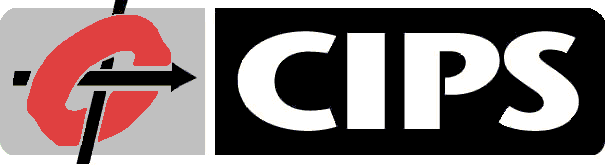 CIPS – Canada’s Association of Information Technology Professionalsinfo@cips.cawww.cips.ca Membership Fees                                                   Fees: (See Section A) _____________________________       GST/HST: (Registration # R121813741)Total:AMOUNT______________________________Provincial SocietyFee (Tax)Provincial Society or SectionRegular FeeBritish Columbia$180.00 (+$9.00)New Brunswick$195.00 (+$25.35)Alberta$235.00 (+$11.75)Nova Scotia$205.00 (+$30.75)Saskatchewan$225.00 (+$11.25)P.E.I.$180.00 (+$25.20)Manitoba$204.21 (+$10.21)Newfoundland & Labrador$200.00 (+$26.00)Ontario$230.00 (+$29.90)____CIPS Member 
____Colleague
____Employer
____Word of Mouth
____Advertisement
____Brochure
____Web site
____Presentation/Visit at your company
____Conference/Event 
____Article/Publication
____Other (please specify:_______________________)